Консультация для педагогов«Организация индивидуальной работы с детьми»Индивидуальный подход – комплекс мероприятий, который должен пронизывать всю систему воздействия на ребенка. Индивидуальная работа - это деятельность педагога-воспитателя, осуществляемая с учетом особенностей развития каждого ребенка. Она выражается в реализации принципа индивидуального подхода к учащимся в обучении и воспитании. Очень важно в современных условиях индивидуальную работу с детьми поставить на научную основу, использовать практические рекомендации, советы по реализации личностного, индивидуального и дифференцированного подходов.В индивидуальной работе с детьми педагоги-воспитатели руководствуются следующими принципами:1. Уважение самооценки личности ребенка.2. Вовлечение ребенка во все виды деятельности для выявления его способностей и качеств его характера.3. Постоянное усложнение и повышение требовательности к воспитаннику в ходе избранной деятельности.4. Создание психологической почвы и стимулирование самообучения и самовоспитания, что является наиболее эффективным средством реализации программы обучения и воспитания.Занятия индивидуального подхода можно использовать для развития детей в любых видах образовательной и воспитательной деятельности. Данный подход позволяет наполнить индивидуальную и подгрупповую работу с детьми содержанием, которое учитывает реальный уровень развития каждого ребенка, его личные проблемы и трудности.После того, как Вами будут изучены индивидуальные особенности каждого воспитанника, нужно приступать к организации индивидуального взаимодействия, так называемой работы. С чего начать? Важно помнить о том, что нет какого-то определенного времени в режиме дня, когда именно можно заниматься индивидуальной работой. Она может быть включена как в режимные моменты (во время сбора на прогулку можно провести индивидуальную работу в форме игровой ситуации «Помоги соседу застегнуть молнию» и пр.), или вынесена за их пределы – во время свободной деятельности детей, например, в вечернее время (можно включиться в игру ребенка и проговорить с ним чистоговорку в ходе игры или уточнить сенсорные представления и т.д.). Необходимо проводить индивидуальную работу с детьми и во время прогулок на территории детского сада. На прогулках индивидуальная работа может носить характер трудовой деятельности (поручения) или физической направленности, хотя не исключается и работа в других образовательных областях (познавательное развитие, художественно-эстетическое развитие, речевое развитие).Нужно взять за правило, что мы не должны начинать индивидуальную работу с ребенком, например, таким образом, обратившись к воспитаннику с речью: «Денис, подойди, присядь, сейчас мы будем с тобой заниматься отдельно от всех детей». Индивидуальная работа или взаимодействие направлено на восполнение дефицитов в развитии ребенка и на удовлетворение его образовательных потребностей (например, если педагог в ходе педагогического наблюдения выявил у ребенка низкую мотивацию к художественной деятельности в силу того, что ребенок недостаточно уверено держит карандаш в руке, то воспитатель корректно предлагает поиграть с ребенком в игры, способствующие восполнению дефицита именно этого ребенка, игры будут ориентированы на развитие мотивации к художественной деятельности и на формирование навыка держать карандаш в ладони).На протяжении всей педагогической практике нужно помнить о том, что игра – ведущая форма деятельности в ДОУ, по возможности организуйте индивидуальную работу в форме игры (подвижной, настольной, дидактической, игровой ситуации, сюжетно-ролевой игры и пр.). Также нужно помнить о том, что однотипная работа, какой бы она не казалась интересной, такой она будет для ребенка первые два раза, далее ребенок потеряет интерес к однообразному роду занятий. Для организации индивидуальной работы используйте вариативные формы взаимодействия (беседа, игра, продуктивная деятельность и т.д.), чередуйте виды деятельности, чтобы поддержать детский интерес. В процессе работы если Вы замечаете старание ребенка или какие-то успехи, то обязательно отметьте это, похвалите ребенка за старания.Индивидуальную работу, а вернее ее тематику, целесообразно брать параллельно с тематическим планированием, так, например, при реализации темы недели «Овощи», логично посчитать с ребенком в рамках индивидуального взаимодействия морковки, разукрасить – тарелку с овощным салатом, проговорить скороговорку про огород.Также можно проводить индивидуальную работу в парах или по три человека. К данному приему стоит прибегать, когда, например, дети испытывают идентичные образовательные потребности (например, я знаю, что Ваня, Катя и Маша в прыжках в длину имеют низкие показатели – на прогулке мы с этими детьми организуем игру-соревнование по прыжкам в длину, тем самым продолжаем формировать навык и прорабатывать технику выполнения прыжка. Поэтому же принципу можно объединить в группу для индивидуальной работы детей для работы с трафаретами, конструктором и т.д.Время, которое Вы отводите на индивидуальную работу не должно превышать норм, установленных СанПиН, а именно, для первой младшей группы – не более 10 минут, для второй младшей группы – не более 15 минут, для средней группы – не более 20 минут. Для старшей и подготовительной группы рекомендую также не превышать 20-минутный регламент.Эффективность индивидуальной работы зависит от педагогического профессионализма и мастерства педагога-воспитателя, его умения изучать личность и помнить при этом о том, что она всегда индивидуальна, с неповторимым сочетанием умственных, физических и психологических особенностей, присущих только конкретному человеку и отличающих его от других людей. Учитывая их, воспитатель определяет методы и формы воздействия на личность каждого ребенка. Все это требует от педагога не только педагогических знаний, но и знаний по психологии, физиологии, гуманистической технологии воспитания на диагностической основе.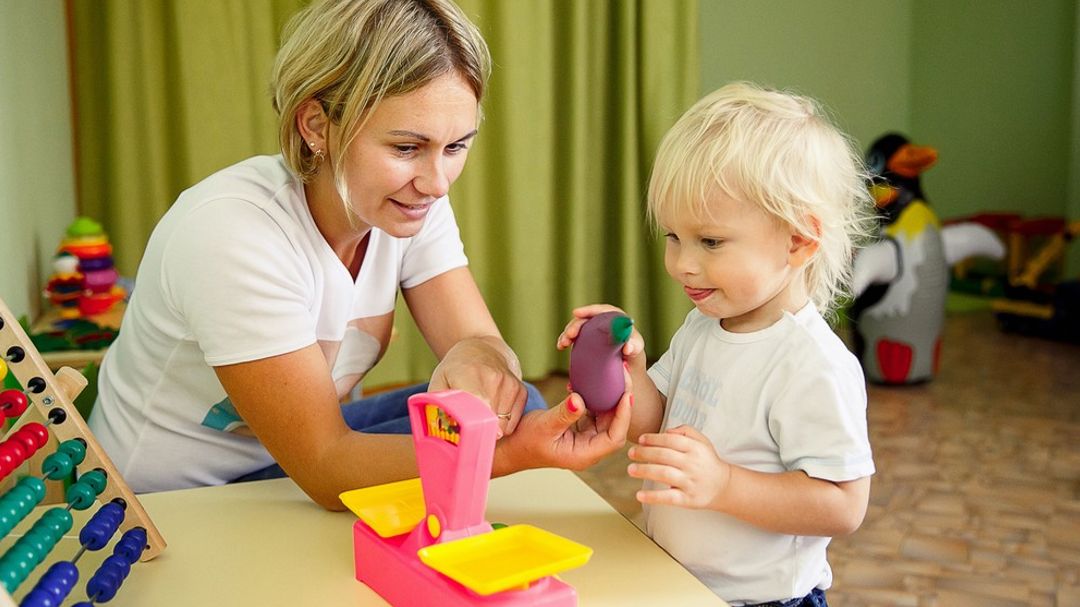 